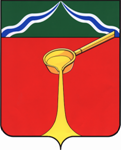 Калужская областьАдминистрация муниципального района«Город Людиново и Людиновский район»П О С Т А Н О В Л Е Н И Е           от «  15   »   08     2014 г.							                         №  1233В соответствии с Федеральным законом от 27.07.2010 № 210-ФЗ «Об организации предоставления государственных и муниципальных услуг»,  Решением Людиновского Районного Собрания от 27.10.06  № 142 «Об утверждении положения об администрации муниципального района «Город Людиново и Людиновский район» администрация муниципального района «Город Людиново и Людиновский район»ПОСТАНОВЛЯЕТ:Утвердить реестр муниципальных услуг администрации муниципального района «Город Людиново и Людиновский район» в новой редакции (прилагается).Считать утратившим силу постановление администрации муниципального района «Город Людиново и Людиновский район» от 03.11.2011 № 1391 (в ред. постановлений от 20.12.2011 № 1630, от 27.06.2012 № 853, от 05.10.2012 №1340, от 21.01.2013 № 35, от 08.02.2013 № 115, от 11.04.2014 № 578).Разместить реестр муниципальных услуг администрации муниципального района «Город Людиново и Людиновский район» на официальном портале органов власти Калужской области (подпортал «Людиновский район»). Постановление вступает в силу с момента его официального опубликования в газете «Людиновский рабочий».Контроль за исполнением настоящего постановления возложить на заместителя главы администрации муниципального района О.В. Сафронову.Глава администрациимуниципального района                                                                                     Д.М.АганичевУтвержденпостановлением администрацииот 15.08.2014   №  1233РЕЕСТРМУНИЦИПАЛЬНЫХ УСЛУГ АДМИНИСТРАЦИИ МУНИЦИПАЛЬНОГО РАЙОНА"ГОРОД ЛЮДИНОВО И ЛЮДИНОВСКИЙ РАЙОН" В НОВОЙ РЕДАКЦИИОб утверждении реестра муниципальных услуг администрации  муниципального района «Город Людиново и Людиновский район» в новой редакции№Наименование  муниципальной   услуги предоставляемой органом местного самоуправления (администрацией муниципального  района) и услуги, предоставляемой муниципальным учреждением или другой организацией, в которых размещается муниципальное задание (заказ), выполняемое (выполняемый) за счет средств бюджета муниципального района "Город Людиново и Людиновский район"Наименование структурных подразделений администрации муниципального района, муниципального учреждения, организации, непосредственно предоставляющих услугуУслуги, которые являются необходимыми и обязательными для предоставления муниципальных услуг и предоставляются организациями, участвующими в предоставлении муниципальных услугНормативные правовые акты, в соответствии с которыми предоставляются услуги1. Услуги в сфере социальной защиты1. Услуги в сфере социальной защиты1. Услуги в сфере социальной защиты1. Услуги в сфере социальной защиты1. Услуги в сфере социальной защиты1.1Выдача справок на получение государственной социальной стипендииОтдел социальной защиты населения Административный регламент утв. Постановлением № 468 от 10.04.20132. Услуги в сфере архивной работы 2. Услуги в сфере архивной работы 2. Услуги в сфере архивной работы 2. Услуги в сфере архивной работы 2. Услуги в сфере архивной работы 2.1Выдача архивных выписок из архива администрации  районаОтдел архивной работы Административный регламент утв. пстановлением №1037 от 02.08.2012 в редакции постановлений № 42 от 22.01.2013, № 1191 от 25.09.20132.2Исполнение социально-правовых и тематических запросов граждан и организацийОтдел архивной работы Административный регламент  утв. постановлением №1036 от 02.08.2012 в редакции постановлений № 41 от 22.01.2013,  № 1193 от 25.09.20132.3Исполнение запросов по личному составуОтдел архивной работы Административный регламент  утв. Постановлением  № 1039 от 02.08.2012, в ред. постановления   № 1192 от 25.09.20132.4Выдача  копий архивных  документов, подтверждающих право на владение землейОтдел архивной работы Административный регламент  утв. постановлением №1038 от 02.08.2012 в редакции постановлений № 43 от 22.01.2013, № 1142 от 19.09.2013 3. Услуги в сфере культуры3. Услуги в сфере культуры3. Услуги в сфере культуры3. Услуги в сфере культуры3. Услуги в сфере культуры3.1Предоставление информации о времени и месте театральных представлений, филармонических и эстрадных концертов, киносеансов, анонсы данных мероприятийОтдел культуры Административный регламент утв. постановлением № 1521 от 20.11.2012,в ред. постановления  № 1406 от 11.11.20134. Услуги в сфере образования4. Услуги в сфере образования4. Услуги в сфере образования4. Услуги в сфере образования4. Услуги в сфере образования4.1Прием заявлений, постановка на учет и зачисление детей в образовательные учреждения, реализующие основную образовательную программу дошкольного образования (детские сады)Отдел образования Административный регламент утв. постановлением № 993 от 26.06.20145. Услуги в сфере имущественных отношений5. Услуги в сфере имущественных отношений5. Услуги в сфере имущественных отношений5. Услуги в сфере имущественных отношений5. Услуги в сфере имущественных отношений5.1Прием и выдача документов о согласовании проектов границ земельных участковОтдел имущественных и земельных отношений Административный регламент утв. постановлением № 1388 от 15.10.2012 в ред постановления № 700 от 29.04.20145.2Приобретение земельных участков из земель сельскохозяйственного назначения, находящихся в государственной и муниципальной собственности для создания фермерского хозяйства и осуществления его деятельностиОтдел имущественных и земельных отношений Административный регламент утв. постановлением  №1389 от 15.10.2012 в ред.постановления № 701 от 29.04.20145.3Предоставление земельного участка для его комплексного освоения в целях жилищного строительстваОтдел имущественных и земельных отношений 1-Выдача выписки из Единого государственного реестра юридических лиц, 2 - выдача выписки из Единого государственного реестра индивидуальных предпринимателей, 3-выдача копии свидетельства о государственной регистрации юридических лиц, 4-выдача копии свидетельства о государственной регистрации индивидуального предпринимателя, выдача копии свидетельства о постановке на учет в налоговом органе юридических лиц, выдача схемы расположения земельного участка, выдача ситуационного плана земельного участка на местности (план отвода земельного участка), выдача землеустроительного делаАдминистративный регламент утв. постановлением  № 1223 от 12.09.20125.4Предоставление земельных участков под объектами недвижимостиОтдел имущественных и земельных отношений 1-Выдача выписки из Единого государственного реестра индивидуальных предпринимателей, 2-выдача выписки из Единого государственного реестра индивидуальных предпринимателей, 3-выдача копии свидетельства о государственной  регистрации юридических лиц, 4-выдача копии свидетельства о государственной  регистрации индивидуального предпринимателя, выдача копии свидетельства о постановке на учет в налоговом органе юридических лиц, выдача копии свидетельства о постановке на учет в налоговом органе индивидуального предпринимателя, выдача кадастрового паспорта, кадастровой выписки на земельный участок, справки об отсутствии сведений на земельный участок, выдача выписки из Единого государственного реестра прав на объект недвижимости, выдача схемы расположения земельного участка, выдача землеустроительного дела, , выдача выписки из Единого государственного реестра прав на земельный участокАдминистративный регламент утв.постановлением №1221 от 12.09.20125.5Предоставление земельных участков в аренду (не связанных со строительством)Отдел имущественных и земельных отношений 1-Выдача выписки из Единого государственного реестра юридических лиц, 2-выдача выписки из Единого государственного реестра индивидуальных предпринимателей, 3-выдача копии свидетельства о государственной регистрации юридических лиц, 4-выдача копии свидетельства о государственной регистрации индивидуального предпринимателя, выдача копии свидетельства о постановке на учет в налоговом органе юридических лиц, выдача копии свидетельства о постановке на учет в налоговом органе индивидуального предпринимателя, выдача кадастрового паспорта, кадастровой выписки на земельный участок, справки об отсутствии сведений на земельный участок, выдача схемы расположения земельного участка, ситуационный план земельного участка на местности (план отвода земельного участка), выдача землеустроительного делаАдминистративный регламент утв.постановлением №1225 от 12.09.2012 в ред.постановления № 1317 от 22.10.20135.6Предоставление информации об объектах недвижимого имущества, находящегося в муниципальной собственности и предназначенного для сдачи в арендуОтдел имущественных и земельных отношений Административный регламент утв.постановлением № 192 от 25.02.20135.7Предоставление земельных участков в аренду (связанных со строительством)Отдел имущественных и земельных отношений 1-Выдача выписки из Единого государственного реестра юридических лиц,2- выдача выписки из Единого государственного реестра индивидуальных предпринимателей, 3-выдача копии свидетельства о государственной регистрации юридических лиц, 4-выдача копии свидетельства о государственной регистрации индивидуального предпринимателя, выдача копии свидетельства о постановке на учет в налоговом органе юридических лиц, выдача копии свидетельства о постановке на учет в налоговом органе индивидуального предпринимателя, выдача кадастрового паспорта, кадастровой выписки на земельный участок, справки об отсутствии сведений на земельный участок, выдача схемы расположения земельного участка, ситуационный план земельного участка на местности (план отвода земельного участка), выдача землеустроительного дела, Постановление о предварительном согласовании места размещения объекта недвижимости на земельном участкеАдминистративный регламент утв.постановлением №1224 от 12.09.20125.8Предоставление муниципального имущества в арендуОтдел имущественных и земельных отношений 1-Выдача выписки из Единого государственного реестра юридических лиц, 2-выдача выписки из Единого государственного реестра индивидуальных предпринимателей, 3-выдача копии свидетельства о государственной регистрации юридических лиц, 4-выдача копии свидетельства о государственной регистрации индивидуального предпринимателя, выдача справки об исполнении заявителем обязанности по уплате налогов, сборов, страховых взносов и налоговых санкций; выдача справки об отсутствии задолженности по налогам; выдача копии свидетельства о постановке на учет в налоговом органе юридических лиц(индивидуального предпринимателя)Административный регламент утв.постановлением   № 1284 от 27.09.2012 в ред.постановления № 699 от 29.04.20145.9Выдача разрешений на предоставление земельных участков для индивидуального жилищного строительстваОтдел имущественных и земельных отношений Административный регламент утв.постановлением № 1391 от 15.10.2012 в ред.постановления № 702 от 29.04.20145.10Прекращение права пользования земельным участком (кроме права собственности)Отдел имущественных и земельных отношений 1-Выдача выписки из Единого государственного реестра юридических лиц, 2-выдача выписки из Единого государственного реестра индивидуальных предпринимателей, 3-выдача копии свидетельства о государственной регистрации юридических лиц; 4-выдача копии свидетельства о государственной регистрации индивидуального предпринимателя; выдача копии свидетельства о постановке на учет в налоговом органе юридических лиц(индивидуального предпринимателя)Административный регламент утв.постановлением № 1222 от 12.09.20125.11Об утверждении схем расположения земельных участковОтдел имущественных и земельных отношений Административный регламент утв.постановлением № 1390 от 15.10.20126. Услуги в сфере организационно-контрольной работы6. Услуги в сфере организационно-контрольной работы6. Услуги в сфере организационно-контрольной работы6. Услуги в сфере организационно-контрольной работы6. Услуги в сфере организационно-контрольной работы6.1Выдача копий постановлений и распоряжений администраций муниципального района, не переданных на хранение в архивОтдел делопроизводства, контроля и взаимодействия с поселениями Административный регламент утв. постановлением №1609 от 07.12.20127. Услуги в сфере муниципального хозяйства7. Услуги в сфере муниципального хозяйства7. Услуги в сфере муниципального хозяйства7. Услуги в сфере муниципального хозяйства7. Услуги в сфере муниципального хозяйства7.1Выдача специального разрешения на движение по автомобильным дорогам транспортного средства, осуществляющего перевозки опасных, тяжеловесных и (или) крупногабаритных грузов по маршрутам, проходящим полностью или частично по дорогам местного значения муниципального района «Город Людиново и Людиновский район»Отдел муниципального хозяйства и благоустройства Административный регламент утв. постановлением № 286 от 03.03.20147.2Выдача  разрешения на установку рекламной конструкции на территории муниципального района "Город Людиново и Людиновский район"Отдел муниципального хозяйства и благоустройства Предоставление проектировки схемы расположения рекламной конструкции на объектах недвижимостиАдминистративный регламент утв. постановлением № 894 от 06.07.2012, в ред.постановления №285 от  03.03.20148. Услуги в сфере экономики8. Услуги в сфере экономики8. Услуги в сфере экономики8. Услуги в сфере экономики8. Услуги в сфере экономики8.1Выдача разрешения на право организации розничного рынкаОтдел экономического планирования и инвестицийАдминистративный регламент утв. постановлением № 410 от 04.04.20138.2Консультирование потребителей по вопросам защиты их правОтдел экономического планирования и инвестицийАдминистративный регламент утв. постановлением №411 от 04.04.2013